T.C.KASTAMONU ÜNİVERSİTESİKÜRE MESLEK YÜKSEKOKULU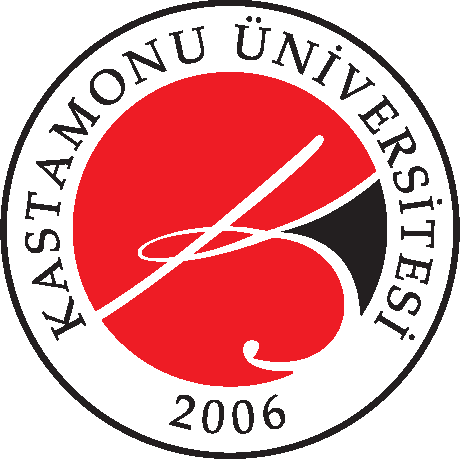 STAJ DOSYASIÖĞRENCİNİNADI SOYADI : ………………………………… NUMARASI : ………………………………… BÖLÜMÜ	: ………………………………… PROGRAMI   : …………………………………T.C.KASTAMONU ÜNİVERSİTESİ KÜRE MESLEK YÜKSEKOKULU STAJ DOSYASI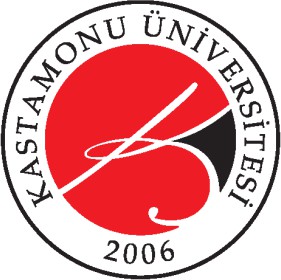 20….. / 20….. ÖĞRETİM YILIÖĞRENCİNİNADI SOYADI : ………………………………… NUMARASI	: ………………………………… BÖLÜMÜ	: ………………………………… PROGRAMI	: …………………………………İŞ YERİNİNADI / UNVANI : ………………………………… ADRESİ	: ………………………………… TELEFONU	: …………………………………İŞYERİ YETKİLİSİ….../…../20…..Unvanı, İsim, İmzaMühür / KaşeT.C.KASTAMONU ÜNİVERSİTESİKÜRE MESLEK YÜKSEKOKULUDENETÇİ ÖĞRETİM ELEMANI RAPORUAdı Soyadı	:İmza	:* Genel Not Ortalaması; Toplam puan / 11’dir.Staj Yapılan İş Yeri Tarafından Doldurulacaktır.( Ağzı mühürlü kapalı bir zarf ile gönderilecektir.)Öğrencinin	İş YerininAdı Soyadı	: ……………………………	Adı : ………………………… Staj Dalı	: ……………………………	Adresi : ………………………… Staj Süresi	: ……………………………	Tel No : ………………………… Staj Başlama Tarihi : ……………………………	E-Posta: ………………………… Staj Bitiş Tarihi   : ……………………………	Faks  : …………………………Koor. Öğr. Elemanı	Eğitici PersonelAdı Soyadı	: ……………………………	Adı Soyadı: …………………….Sayın İş yeri Yetkilisi;İş yerinizde staj ve endüstriye dayalı öğretim programı kapsamında süresini tamamlayan öğrencinin bilgi, beceri ve stajdan yararlanma derecesini ve ilişkileri ile davranışlarının niteliklerini belirleyebilmek için aşağıdaki tabloyu özenle doldurunuz.Değerlendirme TablosuAdı Soyadı	:Ünvanı	: Kaşe ve İmza  :*Genel Not Ortalaması; Toplam puan / 11’dir.ÇALIŞMA YERİNDE DEVAMI BİLDİREN ÇİZELGEÖğrencinin Adı Soyadı: …………………..……………. Staj Dönemi : …. / .... / 20 ... - .... / .... / 20 ...STAJ DOSYASI HAZIRLANIRKEN DİKKAT EDİLMESİ GEREKEN HUSUSLARA- Staj Dosyası Doldurulurken Uyulacak Standartlar:Rapor, A4 formundaki kâğıtlara yazılacaktır.Rapor, TSE Teknik Resim Norm Yazı kurallarına göre mavi tükenmez kalem ile yazılacaktır.Başlıklar sayfa ortalarına gelecek şekilde büyük harflerle, alt başlıklar ise küçük harflerle yazılacaktır.Resimler, TSE Teknik Resim Çizim Kurallarına uygun olarak çizilecektir.B- Rapor Bölümünde Bulunacak Bilgiler: 1- Rapora, stajın yapıldığı kuruluşun;Adı ve adresi,Organizasyon şeması,Çalıştırdığı mühendis, tekniker, teknisyen, ustabaşı, kalifiye, düz işçi yönetici ve memursayısı,Asıl üretim ve çalışma konusu,Kısa tarihçesi, yazılacaktır.Raporun giriş kısmında staj çalışmalarının amacı ve konuları ana çizgiler halinde açıklanacaktır.Rapor içeriğinde staj süresi boyunca yapılan farklı bütün çalışmalar genel hatlarıyla yazılacaktır.Raporun son kısmanda ise öğrenci staj süresi içinde edindiği bilgileri, kazandığı becerileri ve stajın kendisine neler kattığını şahsi yorumlarıyla ifade etmelidir.Rapor bölümü tamamlandıktan sonra öğrenci tarafından imzalanacaktır.C- Staj Faaliyetlerine Ait Açıklamalar Bölümünde Bulunacak Bilgiler:İş yerinde incelenen ve yapılan her bir iş ayrıntılı olarak yazılacaktır. Gerekli görülen bütün çizimler, resimler, tablolar, formlar gibi çeşitli veriler eklenecektir.Her bir faaliyet günü staj yapılan birim yetkilisi tarafından onaylanmalıdır.İÇİNDEKİLERStaj Yapılan Bölüm SorumlusununAdı Soyadı	:	Tarih, İmza, KaşeGörevi	:RAPOR SAYFASI 1….. /….. /20…..Öğrencinin Adı – Soyadı	İmza :RAPOR SAYFASI 2….. /….. /20…..Öğrencinin Adı – Soyadı	İmza :RAPOR SAYFASI 3….. /….. /20…..Öğrencinin Adı – Soyadı	İmza :EK 1:EK 2:Öğrencinin Adı – Soyadı: …………………………………………………..İşyerinin Adı: …………………………………………………..Staj Amirinin Adı – Soyadı: …………………………………………………..Öğrencinin Çalıştığı Bölüm: …………………………………………………..Öğrencinin Yaptığı İş: …………………………………………………..Çalışma Şekli (Ferdi-Grup): …………………………………………………..Denetçi Öğretim ElemanıAdı – Soyadı	Değerlendirme Tarihiİmza…………………. …………………………………………. …………………………………………. ………………………………….………….………….Değerlendirme TablosuÖZELLİKLERDEĞERLENDİRMEÖZELLİKLER( 0 - 100 )İşe İlgiİşin TanımlanmasıAlet Teçhizat Kullanma YeteneğiAlgılama GücüSorumluluk DuygusuÇalışma HızıUygun ve Yeteri Kadar MalzemeKullanma BecerisiZamanı Verimli KullanmaProblem Çözebilme Yeteneğiİletişim KurmaKurallara UymaGENEL NOT ORTALAMASI *ÖZELLİKLERDEĞERLENDİRMEÖZELLİKLER( 0 - 100 )İşe İlgiİşin TanımlanmasıAlet Teçhizat Kullanma YeteneğiAlgılama GücüSorumluluk DuygusuÇalışma HızıUygun ve Yeteri Kadar MalzemeKullanma BecerisiZamanı Verimli KullanmaProblem Çözebilme Yeteneğiİletişim KurmaKurallara UymaGENEL NOT ORTALAMASI *GünTarihTam / Yarım GünÖğrencinin Çalıştığı BölümYapılan İşİş Yerindeki Yetkilinin İmzası123456789101112131415161718192021222324252627282930KONULARNO123456789101112131415161718192021222324252627282930STAJ FAALİYETLERİNE AİT AÇIKLAMALARSTAJ FAALİYETLERİNE AİT AÇIKLAMALARStaj Yapılan Bölüm : …………………………………………………… Tarih: ….. / ….. / 20 ….1. Gün08.00 :09.00 :10.00 :11.00 :13.00 :14.00 :15.00 :16.00 :08.00 :09.00 :10.00 :11.00 :13.00 :14.00 :15.00 :16.00 :Kontrol EdeninAdı Soyadı	: Kaşe ve İmzası	 :Kontrol EdeninAdı Soyadı	: Kaşe ve İmzası	 :STAJ FAALİYETLERİNE AİT AÇIKLAMALARSTAJ FAALİYETLERİNE AİT AÇIKLAMALARStaj Yapılan Bölüm : …………………………………………………… Tarih: ….. / ….. / 20 ….2. Gün08.00 :09.00 :10.00 :11.00 :13.00 :14.00 :15.00 :16.00 :08.00 :09.00 :10.00 :11.00 :13.00 :14.00 :15.00 :16.00 :Kontrol EdeninAdı Soyadı	: Kaşe ve İmzası	 :Kontrol EdeninAdı Soyadı	: Kaşe ve İmzası	 :STAJ FAALİYETLERİNE AİT AÇIKLAMALARSTAJ FAALİYETLERİNE AİT AÇIKLAMALARStaj Yapılan Bölüm : …………………………………………………… Tarih: ….. / ….. / 20 ….3. Gün08.00 :09.00 :10.00 :11.00 :13.00 :14.00 :15.00 :16.00 :08.00 :09.00 :10.00 :11.00 :13.00 :14.00 :15.00 :16.00 :Kontrol EdeninAdı Soyadı	: Kaşe ve İmzası	 :Kontrol EdeninAdı Soyadı	: Kaşe ve İmzası	 :STAJ FAALİYETLERİNE AİT AÇIKLAMALARSTAJ FAALİYETLERİNE AİT AÇIKLAMALARStaj Yapılan Bölüm : …………………………………………………… Tarih: ….. / ….. / 20 ….4. Gün08.00 :09.00 :10.00 :11.00 :13.00 :14.00 :15.00 :16.00 :08.00 :09.00 :10.00 :11.00 :13.00 :14.00 :15.00 :16.00 :Kontrol EdeninAdı Soyadı	: Kaşe ve İmzası	 :Kontrol EdeninAdı Soyadı	: Kaşe ve İmzası	 :STAJ FAALİYETLERİNE AİT AÇIKLAMALARSTAJ FAALİYETLERİNE AİT AÇIKLAMALARStaj Yapılan Bölüm : …………………………………………………… Tarih: ….. / ….. / 20 ….5. Gün08.00 :09.00 :10.00 :11.00 :13.00 :14.00 :15.00 :16.00 :08.00 :09.00 :10.00 :11.00 :13.00 :14.00 :15.00 :16.00 :Kontrol EdeninAdı Soyadı	: Kaşe ve İmzası	 :Kontrol EdeninAdı Soyadı	: Kaşe ve İmzası	 :STAJ FAALİYETLERİNE AİT AÇIKLAMALARSTAJ FAALİYETLERİNE AİT AÇIKLAMALARStaj Yapılan Bölüm : …………………………………………………… Tarih: ….. / ….. / 20 ….6. Gün08.00 :09.00 :10.00 :11.00 :13.00 :14.00 :15.00 :16.00 :08.00 :09.00 :10.00 :11.00 :13.00 :14.00 :15.00 :16.00 :Kontrol EdeninAdı Soyadı	: Kaşe ve İmzası	 :Kontrol EdeninAdı Soyadı	: Kaşe ve İmzası	 :STAJ FAALİYETLERİNE AİT AÇIKLAMALARSTAJ FAALİYETLERİNE AİT AÇIKLAMALARStaj Yapılan Bölüm : …………………………………………………… Tarih: ….. / ….. / 20 ….7. Gün08.00 :09.00 :10.00 :11.00 :13.00 :14.00 :15.00 :16.00 :08.00 :09.00 :10.00 :11.00 :13.00 :14.00 :15.00 :16.00 :Kontrol EdeninAdı Soyadı	: Kaşe ve İmzası	 :Kontrol EdeninAdı Soyadı	: Kaşe ve İmzası	 :STAJ FAALİYETLERİNE AİT AÇIKLAMALARSTAJ FAALİYETLERİNE AİT AÇIKLAMALARStaj Yapılan Bölüm : …………………………………………………… Tarih: ….. / ….. / 20 ….8. Gün08.00 :09.00 :10.00 :11.00 :13.00 :14.00 :15.00 :16.00 :08.00 :09.00 :10.00 :11.00 :13.00 :14.00 :15.00 :16.00 :Kontrol EdeninAdı Soyadı	: Kaşe ve İmzası	 :Kontrol EdeninAdı Soyadı	: Kaşe ve İmzası	 :STAJ FAALİYETLERİNE AİT AÇIKLAMALARSTAJ FAALİYETLERİNE AİT AÇIKLAMALARStaj Yapılan Bölüm : …………………………………………………… Tarih: ….. / ….. / 20 ….9. Gün08.00 :09.00 :10.00 :11.00 :13.00 :14.00 :15.00 :16.00 :08.00 :09.00 :10.00 :11.00 :13.00 :14.00 :15.00 :16.00 :Kontrol EdeninAdı Soyadı	: Kaşe ve İmzası	 :Kontrol EdeninAdı Soyadı	: Kaşe ve İmzası	 :STAJ FAALİYETLERİNE AİT AÇIKLAMALARSTAJ FAALİYETLERİNE AİT AÇIKLAMALARStaj Yapılan Bölüm : …………………………………………………… Tarih: ….. / ….. / 20 ….10. Gün08.00 :09.00 :10.00 :11.00 :13.00 :14.00 :15.00 :16.00 :08.00 :09.00 :10.00 :11.00 :13.00 :14.00 :15.00 :16.00 :Kontrol EdeninAdı Soyadı	: Kaşe ve İmzası	 :Kontrol EdeninAdı Soyadı	: Kaşe ve İmzası	 :STAJ FAALİYETLERİNE AİT AÇIKLAMALARSTAJ FAALİYETLERİNE AİT AÇIKLAMALARStaj Yapılan Bölüm : …………………………………………………… Tarih: ….. / ….. / 20 ….11. Gün08.00 :09.00 :10.00 :11.00 :13.00 :14.00 :15.00 :16.00 :08.00 :09.00 :10.00 :11.00 :13.00 :14.00 :15.00 :16.00 :Kontrol EdeninAdı Soyadı	: Kaşe ve İmzası	 :Kontrol EdeninAdı Soyadı	: Kaşe ve İmzası	 :STAJ FAALİYETLERİNE AİT AÇIKLAMALARSTAJ FAALİYETLERİNE AİT AÇIKLAMALARStaj Yapılan Bölüm : …………………………………………………… Tarih: ….. / ….. / 20 ….12. Gün08.00 :09.00 :10.00 :11.00 :13.00 :14.00 :15.00 :16.00 :08.00 :09.00 :10.00 :11.00 :13.00 :14.00 :15.00 :16.00 :Kontrol EdeninAdı Soyadı	: Kaşe ve İmzası	 :Kontrol EdeninAdı Soyadı	: Kaşe ve İmzası	 :STAJ FAALİYETLERİNE AİT AÇIKLAMALARSTAJ FAALİYETLERİNE AİT AÇIKLAMALARStaj Yapılan Bölüm : …………………………………………………… Tarih: ….. / ….. / 20 ….13. Gün08.00 :09.00 :10.00 :11.00 :13.00 :14.00 :15.00 :16.00 :08.00 :09.00 :10.00 :11.00 :13.00 :14.00 :15.00 :16.00 :Kontrol EdeninAdı Soyadı	: Kaşe ve İmzası	 :Kontrol EdeninAdı Soyadı	: Kaşe ve İmzası	 :STAJ FAALİYETLERİNE AİT AÇIKLAMALARSTAJ FAALİYETLERİNE AİT AÇIKLAMALARStaj Yapılan Bölüm : …………………………………………………… Tarih: ….. / ….. / 20 ….14. Gün08.00 :09.00 :10.00 :11.00 :13.00 :14.00 :15.00 :16.00 :08.00 :09.00 :10.00 :11.00 :13.00 :14.00 :15.00 :16.00 :Kontrol EdeninAdı Soyadı	: Kaşe ve İmzası	 :Kontrol EdeninAdı Soyadı	: Kaşe ve İmzası	 :STAJ FAALİYETLERİNE AİT AÇIKLAMALARSTAJ FAALİYETLERİNE AİT AÇIKLAMALARStaj Yapılan Bölüm : …………………………………………………… Tarih: ….. / ….. / 20 ….15. Gün08.00 :09.00 :10.00 :11.00 :13.00 :14.00 :15.00 :16.00 :08.00 :09.00 :10.00 :11.00 :13.00 :14.00 :15.00 :16.00 :Kontrol EdeninAdı Soyadı	: Kaşe ve İmzası	 :Kontrol EdeninAdı Soyadı	: Kaşe ve İmzası	 :STAJ FAALİYETLERİNE AİT AÇIKLAMALARSTAJ FAALİYETLERİNE AİT AÇIKLAMALARStaj Yapılan Bölüm : …………………………………………………… Tarih: ….. / ….. / 20 ….16. Gün08.00 :09.00 :10.00 :11.00 :13.00 :14.00 :15.00 :16.00 :08.00 :09.00 :10.00 :11.00 :13.00 :14.00 :15.00 :16.00 :Kontrol EdeninAdı Soyadı	: Kaşe ve İmzası	 :Kontrol EdeninAdı Soyadı	: Kaşe ve İmzası	 :STAJ FAALİYETLERİNE AİT AÇIKLAMALARSTAJ FAALİYETLERİNE AİT AÇIKLAMALARStaj Yapılan Bölüm : …………………………………………………… Tarih: ….. / ….. / 20 ….17. Gün08.00 :09.00 :10.00 :11.00 :13.00 :14.00 :15.00 :16.00 :08.00 :09.00 :10.00 :11.00 :13.00 :14.00 :15.00 :16.00 :Kontrol EdeninAdı Soyadı	: Kaşe ve İmzası	 :Kontrol EdeninAdı Soyadı	: Kaşe ve İmzası	 :STAJ FAALİYETLERİNE AİT AÇIKLAMALARSTAJ FAALİYETLERİNE AİT AÇIKLAMALARStaj Yapılan Bölüm : …………………………………………………… Tarih: ….. / ….. / 20 ….18. Gün08.00 :09.00 :10.00 :11.00 :13.00 :14.00 :15.00 :16.00 :08.00 :09.00 :10.00 :11.00 :13.00 :14.00 :15.00 :16.00 :Kontrol EdeninAdı Soyadı	: Kaşe ve İmzası	 :Kontrol EdeninAdı Soyadı	: Kaşe ve İmzası	 :STAJ FAALİYETLERİNE AİT AÇIKLAMALARSTAJ FAALİYETLERİNE AİT AÇIKLAMALARStaj Yapılan Bölüm : …………………………………………………… Tarih: ….. / ….. / 20 ….19. Gün08.00 :09.00 :10.00 :11.00 :13.00 :14.00 :15.00 :16.00 :08.00 :09.00 :10.00 :11.00 :13.00 :14.00 :15.00 :16.00 :Kontrol EdeninAdı Soyadı	: Kaşe ve İmzası	 :Kontrol EdeninAdı Soyadı	: Kaşe ve İmzası	 :STAJ FAALİYETLERİNE AİT AÇIKLAMALARSTAJ FAALİYETLERİNE AİT AÇIKLAMALARStaj Yapılan Bölüm : …………………………………………………… Tarih: ….. / ….. / 20 ….20. Gün08.00 :09.00 :10.00 :11.00 :13.00 :14.00 :15.00 :16.00 :08.00 :09.00 :10.00 :11.00 :13.00 :14.00 :15.00 :16.00 :Kontrol EdeninAdı Soyadı	: Kaşe ve İmzası	 :Kontrol EdeninAdı Soyadı	: Kaşe ve İmzası	 :STAJ FAALİYETLERİNE AİT AÇIKLAMALARSTAJ FAALİYETLERİNE AİT AÇIKLAMALARStaj Yapılan Bölüm : …………………………………………………… Tarih: ….. / ….. / 20 ….21. Gün08.00 :09.00 :10.00 :11.00 :13.00 :14.00 :15.00 :16.00 :08.00 :09.00 :10.00 :11.00 :13.00 :14.00 :15.00 :16.00 :Kontrol EdeninAdı Soyadı	: Kaşe ve İmzası	 :Kontrol EdeninAdı Soyadı	: Kaşe ve İmzası	 :STAJ FAALİYETLERİNE AİT AÇIKLAMALARSTAJ FAALİYETLERİNE AİT AÇIKLAMALARStaj Yapılan Bölüm : …………………………………………………… Tarih: ….. / ….. / 20 ….22. Gün08.00 :09.00 :10.00 :11.00 :13.00 :14.00 :15.00 :16.00 :08.00 :09.00 :10.00 :11.00 :13.00 :14.00 :15.00 :16.00 :Kontrol EdeninAdı Soyadı	: Kaşe ve İmzası	 :Kontrol EdeninAdı Soyadı	: Kaşe ve İmzası	 :STAJ FAALİYETLERİNE AİT AÇIKLAMALARSTAJ FAALİYETLERİNE AİT AÇIKLAMALARStaj Yapılan Bölüm : …………………………………………………… Tarih: ….. / ….. / 20 ….23. Gün08.00 :09.00 :10.00 :11.00 :13.00 :14.00 :15.00 :16.00 :08.00 :09.00 :10.00 :11.00 :13.00 :14.00 :15.00 :16.00 :Kontrol EdeninAdı Soyadı	: Kaşe ve İmzası	 :Kontrol EdeninAdı Soyadı	: Kaşe ve İmzası	 :STAJ FAALİYETLERİNE AİT AÇIKLAMALARSTAJ FAALİYETLERİNE AİT AÇIKLAMALARStaj Yapılan Bölüm : …………………………………………………… Tarih: ….. / ….. / 20 ….24. Gün08.00 :09.00 :10.00 :11.00 :13.00 :14.00 :15.00 :16.00 :08.00 :09.00 :10.00 :11.00 :13.00 :14.00 :15.00 :16.00 :Kontrol EdeninAdı Soyadı	: Kaşe ve İmzası	 :Kontrol EdeninAdı Soyadı	: Kaşe ve İmzası	 :STAJ FAALİYETLERİNE AİT AÇIKLAMALARSTAJ FAALİYETLERİNE AİT AÇIKLAMALARStaj Yapılan Bölüm : …………………………………………………… Tarih: ….. / ….. / 20 ….25. Gün08.00 :09.00 :10.00 :11.00 :13.00 :14.00 :15.00 :16.00 :08.00 :09.00 :10.00 :11.00 :13.00 :14.00 :15.00 :16.00 :Kontrol EdeninAdı Soyadı	: Kaşe ve İmzası	 :Kontrol EdeninAdı Soyadı	: Kaşe ve İmzası	 :STAJ FAALİYETLERİNE AİT AÇIKLAMALARSTAJ FAALİYETLERİNE AİT AÇIKLAMALARStaj Yapılan Bölüm : …………………………………………………… Tarih: ….. / ….. / 20 ….26. Gün08.00 :09.00 :10.00 :11.00 :13.00 :14.00 :15.00 :16.00 :08.00 :09.00 :10.00 :11.00 :13.00 :14.00 :15.00 :16.00 :Kontrol EdeninAdı Soyadı	: Kaşe ve İmzası	 :Kontrol EdeninAdı Soyadı	: Kaşe ve İmzası	 :STAJ FAALİYETLERİNE AİT AÇIKLAMALARSTAJ FAALİYETLERİNE AİT AÇIKLAMALARStaj Yapılan Bölüm : …………………………………………………… Tarih: ….. / ….. / 20 ….27. Gün08.00 :09.00 :10.00 :11.00 :13.00 :14.00 :15.00 :16.00 :08.00 :09.00 :10.00 :11.00 :13.00 :14.00 :15.00 :16.00 :Kontrol EdeninAdı Soyadı	: Kaşe ve İmzası	 :Kontrol EdeninAdı Soyadı	: Kaşe ve İmzası	 :STAJ FAALİYETLERİNE AİT AÇIKLAMALARSTAJ FAALİYETLERİNE AİT AÇIKLAMALARStaj Yapılan Bölüm : …………………………………………………… Tarih: ….. / ….. / 20 ….28. Gün08.00 :09.00 :10.00 :11.00 :13.00 :14.00 :15.00 :16.00 :08.00 :09.00 :10.00 :11.00 :13.00 :14.00 :15.00 :16.00 :Kontrol EdeninAdı Soyadı	: Kaşe ve İmzası	 :Kontrol EdeninAdı Soyadı	: Kaşe ve İmzası	 :STAJ FAALİYETLERİNE AİT AÇIKLAMALARSTAJ FAALİYETLERİNE AİT AÇIKLAMALARStaj Yapılan Bölüm : …………………………………………………… Tarih: ….. / ….. / 20 ….29. Gün08.00 :09.00 :10.00 :11.00 :13.00 :14.00 :15.00 :16.00 :08.00 :09.00 :10.00 :11.00 :13.00 :14.00 :15.00 :16.00 :Kontrol EdeninAdı Soyadı	: Kaşe ve İmzası	 :Kontrol EdeninAdı Soyadı	: Kaşe ve İmzası	 :STAJ FAALİYETLERİNE AİT AÇIKLAMALARSTAJ FAALİYETLERİNE AİT AÇIKLAMALARStaj Yapılan Bölüm : …………………………………………………… Tarih: ….. / ….. / 20 ….30. Gün08.00 :09.00 :10.00 :11.00 :13.00 :14.00 :15.00 :16.00 :08.00 :09.00 :10.00 :11.00 :13.00 :14.00 :15.00 :16.00 :Kontrol EdeninAdı Soyadı	: Kaşe ve İmzası	 :Kontrol EdeninAdı Soyadı	: Kaşe ve İmzası	 :